CHAMPIONNAT NATIONAL INDIVIDUEL DE TWIRLING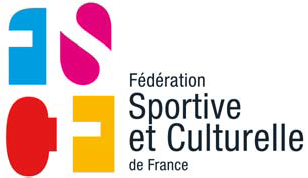 VERTOU24 et 25 JUIN 2023RESERVATION REPAS PAR JUGE A retourner, accompagné d’un chèque de caution de 30 euros par juge pour le 5 juin 2023 – dernier délaiJocelyne CHESNE,84 rue de la Massonnière44120 VERTOU												Signature :Cocher la case de votre choixSamediDéjeunerSamediDiner1DimancheDéjeuner